CONTRAT D’ENGAGEMENT SOLIDAIRE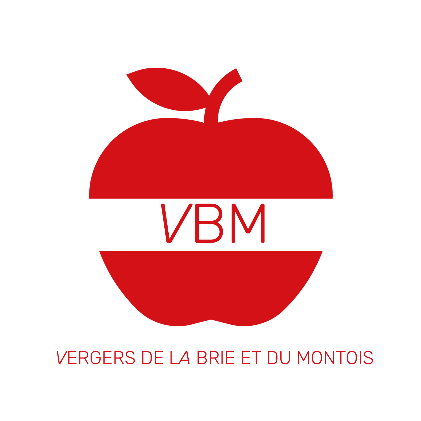  AMAP DES ROSES	                 Saison fruitière 2023-2024Les signataires du présent contrat s'engagent à respecter les principes et engagements suivants, définis dans la Charte des AMAP.Engagements de l'adhérent :Pré-financer la production et apporter son soutien au producteur en cas d’aléas climatiquesAssurer au moins 2 permanences distribution sur la durée de la saisonGérer lui-même ses retards et absences aux distributions avec la personne de son choixEngagements du producteur partenaire :Livrer les fruits/produits de son exploitation en culture biologique, de qualité, frais et de saisonDonner régulièrement des nouvelles sur l'avancée des cultures, et accueillir les adhérents sur son exploitation lors d’une journée portes ouvertesEtre transparent sur le mode de fixation du prix et sur ses méthodes de travail.Engagements communs :Les partenaires s'engagent à partager les risques et bénéfices naturels liés à l'activité agricole (aléas climatiques, ravageurs, et maladies). Ils s’engagent à participer, dans la mesure de leurs possibilités, à la vie de l’association, en se tenant au courant des informations diffusées via les mails. Le contrat prévoit de distribuer l’équivalent de 350 corbeilles au réseau des AMAPs partenaires du verger, sous réserve de souscriptions suffisantes. Dans le cas contraire, le surplus de production pourra être vendu à d’autres clients afin d’assurer la viabilité de l’exploitation.En cas de situation exceptionnelle (catastrophe climatique, etc.), les conditions d'application de ce contrat pourront être revues lors d'une réunion spécifique réunissant les adhérent-e-s, l'agriculteur partenaire, et un(e) représentant(e) du Réseau AMAP d’Île de France (selon disponibilité). Votre contrat fruit : Compléments fraises (pré-réservations) : Calendrier de partage des récoltes : distribution le mardi entre 18h et 19h15 à l’AMAP DES ROSES à Mandres les Roses place des tours grises.Dates prévues des distributions : Engagement de l’adhérent (à compléter) : Nom et prénom de l’adhérent : _ _ _ _ _ _ _ _ _ _ _ _ _ _ _ _ _ _ _ _ _ _ _ _ _ _ _ _ _ _ _ _ _ _ _ _ Adresse postale :  _ _ _ _ _ _ _ _ _ _ _ _ _ _ _ _ _ _ _ _ _ _ _ _ _ _ _ _ _ _ _ _ _ _ _ _ _ _ _ _ _ _ _Téléphone portable : : _ _ _ _ _ _ _ _ _ _ _ _ _ _ _ _ _ _ _ _ _ _ _ _ _ _ _ _ _ _ _ _ _ _ _ _ _ _ _ _ _Adresse email : _ _ _ _ _ _ _ _ _ _ _ _ _ _ _ _ _ _ _ _ _ _ _ _ _ _ _ _ _ _ _ _ _ _ _ _ _ _ _ _ _ _ _ _   Je règle et m’engage sur le contrat suivant (cocher la bonne case) : 1 corbeille¾ de corbeille½ corbeille¼ de corbeillePré-commades de fraises (par chèque uniquement) : _ _ _ _ _ barquettesModalités de paiement : Chèques libellés au nom de EARL Pierre-Marie FAHYPrélèvements Veuillez joindre votre RIB et l’autorisation de prélèvement SEPACe contrat est réalisé en double exemplaire signés par les différentes parties, Fait à _ _ _ _ _ _ _ _ _ _ _ _ _ _ _ 				Le  _ _ _ _ _ _ _ _ _ _ _ _ _ _ _ _ _Nom et signature précédé de la mention « lu et approuvé » L'adhérent							Le producteurFormat 1 corbeille3⁄4 de corbeille1/2 de corbeille1/4 de corbeilleContenu8 à 10kg6 à 8 kg4 à 5 kg1,8 à 2,5 kgTarif300€ (soit 5 x 60€) 225€ (soit 5 x 45€)150€ (soit 5 x 30€)75€ (soit 5 x 15€)Format 1 barquetteContenu500 grTarif7€Livraison 1Livraison 2Livraison 3Livraison 4Livraison 5Livraison 6Livraison 7Livraison 8Livraison 9Livraison 10Fin août